UNIVERSIDAD GUADALAJARA LAMARMedicina Basada en EvidenciasRené Alejandro Sánchez Romo de Vivar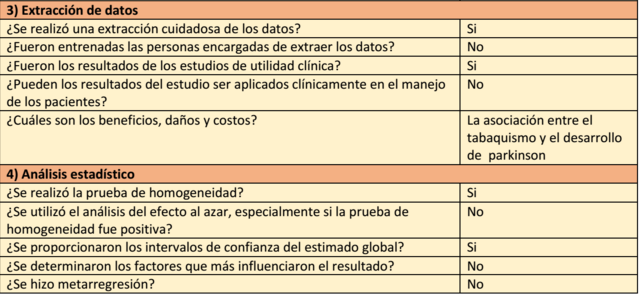 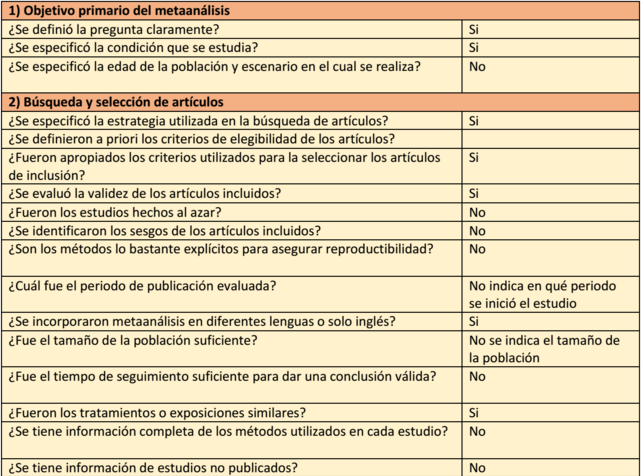 